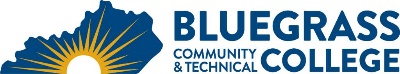 Program Coordinator: Allan Robertson	E-mail: allan.robertson@kctcs.edu		Phone: 8592466988Program Website: https://bluegrass.kctcs.edu/education-training/apprentice-opportunities/amt/index.aspx Student Name:		Student ID: Students need to be at KCTCS placement levels for all coursesNote:  25% of Total Program Credit Hours must be earned at Bluegrass Community and Technical College.Advisor Name:	Advisor Signature: _________________________________________Student Name:	Student Signature: ________________________________________Pre-Admission Requirements (if applicable)Student Must be selected into this program by industry.  No exceptions. Classes start each fall semester.  First SemesterCreditsTermGradePrereqs/NotesFPX 100/101 Fluid Power5FallIMT 110/1111 Basic Electricity5FallMAT 126 Technical Algebra3FallHIS 240 History of KY3FallIET 1301 Safety Culture1FallTotal Semester Credit Hours17Second SemesterCreditsTermGradePrereqs/NotesEET 270/271 Motor Controls I4SpringIMT 150/151 Maintaining Industrial Equipment5SpringCOM 252 Introduction to Interpersonal Communication3SpringSOC 101 Sociology3SpringIET 1302 5S1SpringTotal Semester Credit Hours16Third Semester (summer)CreditsTermGradePrereqs/NotesBRX 110 Blueprint Reading2SummerIET 1303 Total Production Management1SummerCMM 110 Machine Tool3SummerTotal Semester Credit Hours6Fourth SemesterCreditsTermGradePrereqs/NotesEET 277/278 Programmable Logic Controllers4FallEET 272/273 Motor Controls II4FallENG 101 English3FallCAD 103 CAD fundamentals4FallIET 1304 Problem Solving 1FallTotal Semester Credit Hours16Fifth SemesterCreditsTermGradePrereqs/NotesPrereqs/NotesELT 260 Robotic and Industrial Automation5SpringIMT 100/101 Welding for Maintenance5SpringPHY 171 Applied Physics 4SpringIET 1305 Maintenance Reliability 1SpringIMT 289 Capstone1SpringTotal Semester Credit Hours16Total Credential Hours71Special Instructions:Applications for the fall 2018 AMT program will be available from September 1th through December 31.  Anyone interested in enrolling in the AMT program must complete an Online AMT program application and submit the required documents to the address listed on the application form. Also, an enrollment application for Bluegrass Community and Technical College is required.  (Follow the instructions below for locating both applications)https://bluegrass.kctcs.edu/education-training/apprentice-opportunities/amt/index.aspxTo be considered for selection to the program, potential students should have no less than a 19 ACT Math, 20 ACT English and 19 ACT Writing college entrance score.  There are no pre-requisite classes required to apply for this program.  To be enrolled in the AMT program, the student must be sponsored by a manufacturing company that is a KY-FAME member. Presently, students selected for the AMT program will attend classes for 5 semesters. Each course requires a letter grade of C or better upon completion. Students who finish the course with a letter grade lower than a C will lose sponsorship.  Students may or may not receive credit for past course work based on the sponsoring company’s expectations.  Be advised that we will not be meeting with potential students until after the application process starts. Also, know that applying to the AMT program does not guarantee acceptance. The application of the potential AMT student and the entrance exam scores will be reviewed. If the requirements of the application are met, the potential student may be selected for an interview, once all interviews are completed, industry leaders will select which students they wish to sponsor. Please keep in mind that the process from application to selection is a lengthy process and that you will be contacted if; selected for an interview, and then if selected for sponsorship. Thank you for your interest in the AMT program